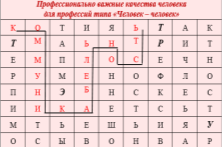 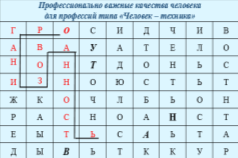 Приложение 4.КоммуникабельностьТерпимостьЭмпатияТактичностьРефлексияУравновешенностьТочностьУсидчивостьНаблюдательностьАккуратностьОрганизованносьВыдержка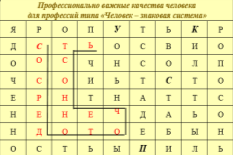 УпорядоченностьСосредоточенностьПедантичностьКропотливостьСтабильность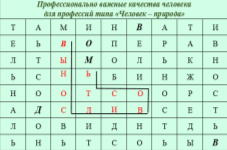 ВнимательностьДальновидностьВыносливостьВыдержкаОперативностьМобильность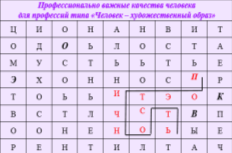 ЭмоциональностьКреативностьПоэтичностьОдухотворенностьВпечатлительность